HOLY LOVE MESSAGES ABOUT ANGELS I          SPECIAL ANGELS 								    P.  1II         GUARDIAN ANGELS                                                                                       P.  6III        WARFARE                                                                                                        P.  14IV        PERSONAL HOLINESS                                                                                   P.  18  I.   SPECIAL ANGELSOctober 3, 1993
4:30 PM 
Our Lady came in white. She said: "All praise be to Jesus." I answered, "Now and forever." She said: "Just as the grace is spilling from My Heart, so it shall pour forth from the spring, 'Maranatha'." She had Her Heart exposed. Golden rays of light seemed to be pouring out of it. She said: "Each one that comes that is to be part of the remnant church will receive a special angel for protection." She blessed me and left.January 16, 1994 
Treatise to Pilgrims
Our Lady comes in gray and pink. There are many crosses on Her mantle and She is holding a pearlish-pink rosary. She first tells me to head the message 'Treatise to Pilgrims'. Then She says: "Praise be to Jesus." I answer, "Now and forever." She looks back to me, as She was looking up to heaven, and seems to compose herself. "My daughter, I have come as Jesus has sent me, especially to speak to the pilgrims." 

"Dear children, thank you for answering My call to come to My House of Prayer and to Maranatha Spring. It is here, the faith of the remnant will be nourished and replenished. It is here, I appoint you to be apostles of Holy Love, so that the path of holiness is laid bare to many. It is here, those seduced by the powers of darkness will find the Light. No one comes who will not be touched. I invite all to come and to pray. Many will arrive besieged and forsaken, but will leave encouraged and accompanied by a special angel, who will guard the soul against the adversary. I leave My presence amongst you. Come in procession to My spring of grace."December 30, 1994 From Jesus   (Locution) 
After communion Jesus said: "The angel that each one is given at Maranatha is the angel of Holy Love. This angel stands guard over the doorway to your heart, repelling that which is not of Holy Love, and preparing the heart to be part of the New Jerusalem."September 18, 1998 Our Lady comes as Refuge of Holy Love.  She says: "Praise be to Jesus, truly present in all the tabernacles of the world. My angel, allow Me to clarify the issue concerning the angels given on the property. Each one who comes to the property receives an angel who assists them in going deep into the Holy Love Message. The soul that unites to the Will of God through Holy Love is already in the New Jerusalem and living in union with Divine Love. Thus it may be said that the Holy Love angel leads the soul into the New Jerusalem." 

"A second angel is given to those who will be part of the Remnant Faithful. It is not necessary that those who are part of the Remnant realize it now, or know that they have the angel of the Remnant. They should just stay in the present moment." 

"People should not be concerned about the name of their angel. They can choose any name. The angel will respond. But they should learn to call on the angels in times of need. I am blessing you."October 2, 1999 
Feast of the Holy Angels; Saturday MSHL Prayer ServiceTo the Missionary Servants of Holy Love
Blessed Mother is here as Queen of the Angels. There are 10 to 15 angels all around Her, and one of them blew a trumpet as She appeared. Our Lady says: "Praise be to Jesus." 

"My dear Missionary Servants of Holy Love. I have come, as I desire that you believe in the angels you have been given to help you and guide you to salvation. When you are sorrowing, your angel is caressing your soul. When you are happy, your angel is joyful with you. When you are sad, your angel is sorrowing with you. All through life this heavenly companion pulls you back onto the path of Holy Love and assists you in propagating the Message of Holy Love." 

"Yes, My dear children, believe in your angels and follow the directions they place in your hearts. Tonight, I'm extending to you my Blessing of Holy Love." 

Note: During this service we had been singing the song "We Believe There Are Angels among Us..."October 14, 1999 
"Heavenly Father, Lord Jesus Christ, and Holy Spirit of God, I come before You as I have consecrated my body and soul to Divine Love. I ask Your assistance in living out this consecration in every present moment. Help me to surrender to every cross, and to recognize and respond to every precious grace You place in my life. Through my consecration to Divine Love, I beg Your assistance in annihilating my own will and living in Your Divine Will. Amen." 

"Sister, I am Jesus, born Incarnate. I have come bearing this promise. Recite this prayer with the consecration to Divine Love* daily, and you will receive an angel by your side to assist you in faithfulness to the consecration."October 12, 1999 

"I am your Jesus, born Incarnate. Today, at last, I have come to give you the Consecration to Divine Love. Here it is." 

* "My Jesus, Divine Love Itself, I consecrate myself completely to You. In and through this consecration I unite my soul to Divine Love, understanding that in so doing I will be a martyr of love. I choose to seek only Your good pleasure in the present moment, Jesus. Thus, I surrender to You my health, my appearance, and even my own comforts. Through this surrender I pray that Divine Love will be victorious in every heart. Enfolded within this consecration to Your Divine Love, sweet Jesus, find my 'yes' to the Divine Will of God in every moment and with every breath." 

"I seek nothing that You would not have me seek. I love no person, place, or thing beyond Your Will for Me. I embrace every cross You permit and cherish every grace You provide. Amen."September 5, 2005 
Monthly Message to All People and Every Nation
…..Jesus: "I have come to help you comprehend the desperate hour your country is in. Already in this young century, you have experienced two apocalyptic events--these being the 9-11 attacks, and this most recent hurricane which destroyed an entire city." 

"It is the hour in which America must choose to unite in Holy Love. Thus, mankind can turn back the wrath of God. Only in this unity based on love will you truly be 'one nation under God, indivisible, with liberty and justice for all.' This means even the weakest and most vulnerable--the unborn--have rights. Indeed, it is your treatment of the weakest amongst you that will determine the future of your country and of every nation." 

"This is not the hour when you should further distance yourself from God through the insult of encouraging still greater promiscuity and disregard for life. Here, I am speaking of making available 'over-the-counter' what you term the 'morning-after pill.' Nor should you allow gambling to spread across the country. It becomes a false god and carries hearts away from Me." 

"Do not be mistaken or confused. There is one purpose that brings Me here; that is, to draw you into Our United Hearts. Herein lies the Ark of the Apocalypse--the Spiritual Refuge of these times." 

"Today I do not come so much to offer solace in recent tragedies, although My empathy is always in your midst. I come to warn you that each one must make the conscious effort to become more holy, for it is only in this way you can avoid future disasters. It is only by your efforts My Mother can hold back My Arm of Justice which sadly aches to fall." 

"I come in truth to lead you in truth. The Prince of Lies spews lies about this Mission to pull you from the path of righteousness which I desperately need you to follow. He comes clothed in goodness and title, and engages you in spiritual warfare. I come clothed in truth, and love and mercy. Follow Me." 

"I tell you, there has never been an age when My Mercy and Love has been more apparent or more needed. Through Divine Mercy and Divine Love, I have laid My Heart bare here at this site, and I continue to do so."     "I am moved by the many prayers offered here to give to the world the following prayer, which, if propagated and accepted by all people and every nation, will change the course of human events." 

"Here it is:" 

"I choose with my free will to love God above all else, and my neighbor as myself. I choose this--Holy Love in the present moment--and seek God's help in doing so in every future 
moment. Amen." 

"My brothers and sisters, I invite you to understand that the greatest grace, the greatest miracle given at this site is the grace to live in Holy Love in the present moment. Appreciate this; ask for it when you come here and it will be granted. You are given special angels to assist you." ….April 23, 2006 
Divine Mercy Sunday - 3:00 p.m. Service
Jesus is here as He appears in the Divine Mercy Image. He says: "I am your Jesus, born Incarnate."     "My Merciful Heart stands always ready to embrace you. Run to Me with confidence, then, and allow My Divine Mercy to heal your wounded hearts. Your angels will lead you if you have a contrite heart."October 2, 2006 
Monday St. Michael Shield of Truth Prayer Service; Feast of The Guardian Angels
….Jesus: "My brothers and sisters, once again I repeat to you that here at this site you are given an extra guardian angel to stand guard over the Holy Love in your hearts. Be open to his guidance and his inspirations, which may come through people or events, and you will advance quickly in the ways of Holy Love." …….
February 28, 2007 
Once again I see a great Flame surrounding the tabernacle. I know It to be the Heart of God the Father. He says: "Praise be to Jesus truly present in the tabernacles of the world." 

"Dear child, no one can fathom the depths of My Divine Will any more than they can fathom My Divine Mercy. But in the same way that Jesus petitions your heart to trust in Divine Mercy, I beg your trust in My Divine Will. Remember, trust is the fruit of love. Therefore, pray for a deep and abiding love of My Divine Will for you." 

"Do not be quick to question circumstances and events of the day, but see My Will in every present moment. Carry in your heart and upon your lips, the ejaculation, 'Eternal Father, I trust in Your loving Will for me.' This little prayer carries with it--peace. I send an angel to assist you when you believe." 

"I, your Eternal Father, desire this be made known and be made popular."September 18, 2009 Blessed Mother says: "Praise be to Jesus."     "In this country, truth has become so compromised that people do not know truth from fiction. That is why I extended to everyone the Baptism of Truth on My Feast of Sorrows. Those who were here present* can now extend this Baptism of Truth to others by simply desiring to do so in their own heart. It can be multiplied and proliferated by all who receive it. The angels given to My children in the Field of the United Hearts on the night of the apparition will not be multiplied with each Baptism of Truth, but will continually guard the truth in the hearts of those who had received angels at the apparition that night."You will make this known." 

* Blessed Mother is referring to those pilgrims present in the United Hearts Field at the time of Her apparition.October 17, 2009 Blessed Mother says: "Praise be to Jesus."   "My children, you are asking about the Baptism of Truth. It can be extended to groups, but at the time it is being extended, you must ask the angels to carry it to each individual; otherwise it will be less effective. It is most effective person to person; or in prayer, person to person, even if you are not in someone's presence."March 29, 2010 
Monday Service - Peace in All Hearts through Holy LoveJesus is here….."My dear brothers and sisters, each of you has received an additional angel* upon your arrival here at this site. This angel has been given to assist you in living in Holy Love. Therefore, understand deep in your hearts that this angel assists you in carrying your own crosses just as Simon assisted Me." ………….

* Each person that comes to this site the first time receives an angel in addition to his own guardian angel.November 28, 2011
Blessed Mother says: "Praise be to Jesus."   "Today I invite all to understand the significance of this Ministry and this prayer site in the world today. This property brings souls to the threshold of the New Jerusalem. This is true, for the site itself embraces the Message of Holy Love. The Message is embraced by My Heart and is, in effect, the essence of My Immaculate Heart. My Immaculate Heart is the Gateway to the New Jerusalem." 

"This is why special angels are given to those who come here. These angels assist in leading souls into the New Jerusalem; that is, across the threshold of My Heart."March 13, 2016Mary, Refuge of Holy Love says: "Praise be to Jesus."   "I wish to tell the world why they should come to this apparition site."* 

- "Jesus invites you." 

- "I invite you." 

- "You receive the Blessing of Truth here." 

- "Your conscience is enlightened to see how you should improve in God's Eyes." 

- "You receive an extra angel at Maranatha Spring to help you to live in Holy Love." 

- "Many graces, healings and miracles abound here by Heaven's Hand." 

"These reasons to name a few should far outweigh any reason not to come. This is the place where Heaven has touched earth. The Blessing Point is a special sign of this grace. Come and see." 

* The apparition site of Maranatha Spring and Shrine.July 22, 2016 
Friday Service - For the Conversion of the Heart of the World
Jesus is here with His Heart exposed. He says: "I am your Jesus, born Incarnate." 

"My brothers and sisters, tonight I invite each one of you to pray that your angels powerfully inspire you as to what is good and what is evil. Thus helping you in your every decision." 
------------------------------------------------------------------------------
II     GUARDIAN ANGELSMarch 1, 1995 
Our Lady is here as Our Lady of Guadalupe. She nods and says: "I am Mary, Mother of Jesus Incarnate. I desire you make known My desire that the Prayer Cells serve as a distribution point for My messages. I encourage the guardian angels to form Prayer Cells themselves, and become more powerful in their service to Me. Take the time each day, My daughter, to pray for the formation of these groups. It is important the names of the leaders of each cell be filed at the Ministry for easy accessibility. The Prayer Cells are the complete unfolding of My plan."April 5, 1999 
Monthly Message to All Nations
Part 1 "I am here, your Jesus, born Incarnate. Alleluia! Today, once again, I come seeking peace in all hearts. I remind you, peace only comes to you through love - Holy Love. You have war in the world because love was replaced in hearts by evil. Do not be concerned only for how the war might affect you or if it will affect you. With compassion pray for those left homeless. Pray for those who have accepted ethnic cleansing as righteousness. Pray that Satan retreats and loses his grasp on hearts." 

"Let My Resurrection be a sign to you now - today - in this present moment - that I will be triumphant in the New Jerusalem. I am victorious in every heart that loves, today and always. This message of Holy and Divine Love draws you out of compromise and into the reality of holiness. It takes you away from the artificial values of the world. The message itself uncovers for you everything in your hearts that lies in conflict with your salvation." 

"Today, as you contemplate the great value of My Resurrection, understand that without the Cross, there would be no Resurrection. Then, understand that you too are given crosses that will bring victory." 

Part 2 Jesus and Blessed Mother are here with Their Hearts exposed. Our Lady says: "Praise be Jesus." 

Jesus: "My brothers and sisters, offer the Glorious Mysteries today for all those who have no peace in their hearts. Once again I tell you, genuine peace is based on Holy Love and you will not gain true peace by any other means." 

"My brothers and sisters, send your guardian angels tonight to all those who are in conflict in Kosovo and ask their guardian angels to intercede and bring peace into the hearts of those involved. My brothers and sisters, you do not see the severity of the situation at hand, but I am telling you that what is on the surface only reflects what is in the heart." The United Hearts Blessing is given.August 20, 2001 
"I am your Jesus, born Incarnate. My sister, think of trust as the vessel that holds each soul's heart still, and allows Me to fill it with Divine Love. If the vessel begins to leak, the Love I desire that the heart holds is in jeopardy. The little heart begins to squirm away from Me." 

"Perhaps the vessel cracks because of lack of trust in My Mercy. Then the heart is exposed to all sorts of error. Or perhaps the vessel is chipped in some way as the soul does not recognize evil and sin in his life. Then the little heart is in grave danger of tearing as it rubs against this abrasive surface. Sin always erodes holy trust for it takes the soul farther away from Me. The farther the soul is from Me, the more difficult it is to trust in My Love and Mercy." 

"Consider then, that trust is your protection against evil. This is why Satan does not want you to trust, and why he comes as a thief attempting to steal your trust in Me away. Ask your guardian angel to stand guard over this vessel of trust that I place every heart in at conception."      "I will bless you."June 9, 2003 
Monday United Hearts Confraternity Service…..Jesus: "I am your Jesus, born Incarnate. My brothers and sisters, I call each of you to be perfected in love, for this is the Will of My Eternal Father. Let your guardian angels stand guard over your hearts, weeding out all that is evil, all the suggestions that Satan wants you to grasp, and clinging only to Holy Love in the present moment." …………
November 17, 2003 
"I am your Jesus, born Incarnate. I have come to you seeking your greater understanding of these truths. Just as humility is the light that shines through every virtue, pride is at the root of every sin. Every soul has some pride in his innermost heart. The journey through the Chambers of Our United Hearts is a journey that helps the soul discover where pride takes over in thought, word and deed in any present moment." 

"The one that is full of self-interest, the one that seeks recognition in the world, the one who safeguards his reputation is the soul who must look into his own heart, and ask Me to help him eradicate the inordinate self-love in his heart. When the soul discovers inordinancies within his heart, he must not by presumptuous supposing he can overcome these faults on his own without the help of grace. As he begins to conquer his areas of pride, he must ask his guardian angel not to let him fall into self-righteousness. This is a trap leading to pharisaical pride." 

"In every present moment I am your fortress--My Mother's Immaculate Heart your shield. Trust in these words."July 30, 2005 
"I am your Jesus, born Incarnate."     "I desire your complete submission to My Father's Will in every present moment. Therefore, begin each day with this prayer:" 

Prayer for Personal Sanctification in the Present Moment 

"Heavenly Father, I desire to live in your Divine Will 
in every present moment by living in Holy Love in 
thought, word and deed.""When I am distracted or tempted, I ask my guardian 
angel to remind me of the present moment so that 
I may sanctify each moment through Holy Love. 
Amen."July 28, 2006 
"I am your Jesus, born Incarnate."   "I have come to remind you to let Holy Love stand vigil over your heart in every present moment. Ask your guardian angel for his help in this regard. Otherwise the enemy will find the same port of entry into your thoughts, your actions and your decisions. You must be cognizant of the way that Satan operates if you intend to oppose him." 
"Make it known."October 27, 2007 
St. Margaret Mary Alacoque says: "Praise be to Jesus. Jesus allows me to return." 

"Just as everyone's present moment is individual, so too, everyone's surrender is an individual effort. Surrender to God's Divine Will is not, as some believe, a one-time event. No, indeed! Surrender to the Divine Will must be accomplished over and over throughout the day, sometimes in every present moment when the cross is most burdensome." 

"Jesus' surrender in Gethsemane was complete and perfect. Yet, He had to continually surrender to His Father's Will throughout His Passion. This is because Satan tried to tempt Him to come down from the Cross. It is no different in the moment to moment surrender that each soul gives to Jesus. Satan tries to tempt the soul into rejecting the cross, the greater the cross, the greater the temptation." 

"Remember, Jesus had angels minister to Him after His surrender to His Father's Will. Each soul has his guardian angel next to him helping him to surrender, and supporting him in the face of each temptation to abandon his surrender." 

"Jesus desires that you seek the shelter of your angel's wings in living out these Messages of Holy and Divine Love, which is God's Divine WillMay 17, 2010 
Monday Service - Peace in All Heats through Holy Love
Jesus is here….."My brothers and sisters, each of you has a guardian angel which stands watch over your heart day and night and every present moment. Open your hearts and allow this angel to usher in the power of the Holy Spirit." ……………September 27, 2010 
Monday Service - Peace in All Hearts through Holy Love
Jesus is here….."My brothers and sisters, tonight I invite each one of you to surrender to My call to personal holiness. Follow the inspiration of your guardian angels which will lead you down the path of perfection in Holy Love and in every virtue; then you will be deep in the Chambers of Our United Hearts. This is the way to peace in your own heart and peace in the world." ……
                                                          						March 14, 2011 

"I am your Jesus, born Incarnate."   "Today, solemnly I tell you, it is lack of wisdom which contributes to many of mankind's problems; for it is wisdom which gives intuition as to the scope of situations and decisions. Thoughts, words and actions clothed in wisdom are never hasty, impulsive or rash." 

"It is wisdom which guards the heart in Holy Love as a great treasure of priceless value. It is wisdom which prompts the soul to follow the positive path his guardian angel directs him upon." 

"Wisdom has a sobering effect upon the heart committed to sin. Wisdom always comes clothed in the truth." 

"Wisdom is like a shield around human frailty - always urging the right decisions in Holy Love." 

"If wisdom were heeded, Holy Love would be victorious. There would be no more war, violence or moral degeneration; for wisdom is freedom from the imprisonment of sin. Wisdom is the revelation of Satan's temptations and traps." 

"It is through the gate of wisdom that all truth is accepted and revealed."December 24, 2011 
Alanus  (My Guardian Angel) says: "Praise be to Jesus."     "I am with you in every present moment. This is true of everyone's guardian angel. It is our job to help those in our charge to live in Holy Love; but I stand next to you as a Seraphim - the most powerful of all the angels. When you pray, I surround you with ministering angels that carry your prayers to God's Eternal Throne on High. Therefore, never be discouraged in prayer. Heaven has turned a benevolent ear towards you." 

"Do not be afraid to send me off to serve others. I, like all other Heavenly beings, can bi-locate. Therefore, I can assist others far away and still be with you. That is what it is like to live in Heaven where there is no time or space." 

"I am your strength in your weakness. I am your peace in any anxiety. I can turn the crudeness of people to mildness. I can suggest alternatives in the face of seeming failures or defeat." 

"Therefore, learn to depend on me all the more. I stand at your service - as your guardian and companion."January 27, 2012 
St. Thomas Aquinas says:….."I come today to tell you that all grace is Holy Love. This is so, as all grace passes through the conduit of Holy Love - the Immaculate Heart of Mary. The grace of the present moment, then, is always the invitation to accept or reject Holy Love. Free will can allow the action of this Holy Love Grace to influence thoughts, words and deeds towards Holy Love or free will can reject the graces offered." 

"The soul is never abandoned by Holy Love, but always surrounded by this Grace and encouraged by his guardian angel to accept the grace of the present moment. It must be made clear, then, that all that opposes this present moment Grace of Holy Love is not of God, but inspired by the enemy of every soul. Never before in the history of mankind has the world so freely rejected the law of Holy Love unchecked." 

"Consciences, in the name of freedom, do not allow themselves to be guided by Holy Love. In so doing, they reject graces." 

"I tell you these things today, for in order that the heart of the world mend its relationship with God, a renewal of positive response to Holy Love in the present moment must begin."July 25, 2012 
St. Catherine of Siena says: "Praise be to Jesus."     "Trustful surrender is the doorway to holiness. The soul that hangs on to every problem or tries to oppose the cross is not stepping through this beloved doorway of trustful surrender." 

"Never fall into Satan's trap of trusting too much in yourself; then you will trip on the way through the doorway of trust. With such souls, God steps back and lets them discover their dependency upon Him. Ask your guardian angel to stand watch over your heart in each present moment so that you do not fall into the snare of the evil one."October 2, 2012 
Feast of the Holy Guardian Angels
Alanus (Maureen's guardian angel) says: "Praise be to Jesus."    "I have come, of course, to speak to you about guardian angels. Guardian angels are like the policemen of your soul. They are present to serve and to protect." 

"They influence moment to moment choices toward God's Will, for this is always the best choice. These angels shed light on evil and always attempt to lead the soul around Satan's snares." 

"These same angels stand guard over the soul's conscience, convicting it in any weakness towards Holy Love. One precious way these guardians serve is to encourage the soul in a deeper life of virtue, thereby taking the soul deeper into the United Hearts. As the guardians do this, they give the soul a strong distaste for sin." 

"So you understand more fully the vital role each guardian angel plays in salvation. Develop a closer relationship with your angel. Talk to him throughout the day. Ask him for his help. Ask him to touch the hearts of those you must deal with in any given moment by his speaking to their angels." 
"You will witness your guardian angel's profound influence."October 16, 2012 
Feast of St. Margaret Mary Alacoque
"I am your Jesus, born Incarnate."      "Entrust to Me your will. In this way, I will choose for you what is good and holy. This is the way to sanctification and holiness through Holy Love. Do not fall, as so many do, into self-centeredness. This is the open door to Satan's wiles. Confide to My Heart the details of every cross. Then, I will be able to show you where free will has chosen wrongly and often through self-love. It is this same self-love which magnifies every cross and pulls souls away from Mount Calvary."   "It is when you entrust your will to Me that you are the strongest, for then we do everything together. Within My Sacred Heart is your strength." 

"Self-centeredness pulls you away from Me and back into the world. This is how sin enters. Always wait on My lead and the inspiration of your angel. Sometimes this may come through the words of others - sometimes it comes through circumstances which either support or oppose Holy Love. But, if I have your will in My Most Sacred Heart, I will show you the way. Surrender your will, then, to My Guidance and Care."January 7, 2013 
Monday Service - Peace in All Hearts through Holy Love
Jesus is here….."My brothers and sisters, each morning when you arise, ask your guardian angel to lead you around every obstacle to Holy Love. These obstacles are always somehow clothed in disordered self-love." ……..November 16, 2013 "I am your Jesus, born Incarnate."   "I tell you solemnly, consciences which are formed around Holy Love are deemed righteous in God's Eyes. These are the ones who embrace the Commandments and pursue the virtuous life. If Holy Love is not the basis of every virtue, then compromise sneaks in and begins its insidious destruction." 

"The structure of compromise is always self-serving. The mentality is such as: 'I can get away with it; there will be no consequences; I deserve this, so I'll take - use - it.' This is why disordered self-love is such an enemy of the soul. Self-love, when it is inordinate, stresses some worldly reward. Holy Love seeks to serve God and neighbor." 

"When a soul seeks holiness, but cannot purge himself of so much self-love, it is like this. Holiness is like a beautiful apple hanging high on the tree. The soul seeking holiness begins the climb, but compromise sneaks in. Halfway up the tree, the soul slips and falls - never to reach the 'apple' or holiness. The good news is he can always begin the climb over again." 

"The soul must remember to use his guardian angel to give him a 'boost' in the right direction. It is grace that makes the 'apple' so appealing and delectable. Some walk by the tree and never notice it. Still others see the 'apple' but regard it as unattainable. Still others begin the climb but easily become discouraged. Each one's angel is ready and willing to help the soul in his efforts to reach the 'apple' of personal holiness." 

"The tree is Holy Love and each branch is a virtue given to help the soul rise higher in his climb. The branches - the virtues - offer firm support if they are strong in Holy Love. The little birds that rest in the branches are your neighbors seeking your help, which you gladly give in Holy Love." 

"You must hold on tightly to the branches or virtues as you climb towards your goal of personal holiness. Satan often blows a strong wind of compromise into the tree, hoping to make you slip and fall. A firm resolve to reach your goal and the help of your angel will enable you to hang on." 

"Keep your eyes and your heart on the goal and climb ever higher towards it." 

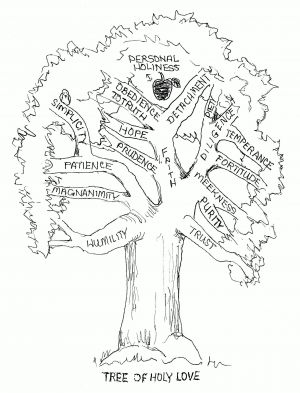 January 10, 2014 
Alanus (Maureen's Guardian Angel) says: "Praise be to Jesus." 

"Yesterday, dear charge of mine, you found your way to your destination obstructed, but I led you along the path of a detour. You safely reached your goal. How many in life are discouraged by the first obstruction to their personal holiness and never pursue an alternative route?" 

"Personal holiness is not valued these days and so is not vigorously pursued. Any little distraction throws many into a dither; never to return to the ultimate goal of union with the Divine Will." 

"Of course, I make reference to the journey through the Chambers of the United Hearts, which in and of itself, is the straight path to union with God's Will. The undiscerning heart is easily misled by lack of approvals, rumors and calumnies. Thrown off track, they lose their way amongst even greater distractions in the world." 

"Some - many - never find their way back to the straight and narrow path of Holy Love through these Sacred Chambers. The detours they take do not reach the desired goal. All of these alternative routes are Satan's deception if they lead away from union with the Divine Will." 

"As your angel, I can keep you on track more easily as you see me. Those who do not see their angels must listen to the quiet whisperings in their hearts."January 18, 2014 
Blessed Mother says: …"Today, dear children, realize what a great obstacle unforgiveness is to your spiritual journey through the Chambers of Our United Hearts. You cannot progress spiritually in the present moment if your hearts are imprisoned in the past by unforgiveness." 

"You need to imitate God's Divine Mercy in the present moment. This is the vehicle which propels you through the Sacred Chambers of Our United Hearts. When you surrender all grudges or bitterness, you are free of the burden of unforgiveness. Then your angel can take you by the hand and lead you through the Chambers. It is only through an act of your free will in response to God's Grace that you can forgive. Choose forgiveness."March 15, 2014 
Alanus (Maureen's Guardian Angel) says: "Praise be to Jesus."   "I am the spiritual compass of your heart. Every heart has such a compass. Some souls cannot 'read' their compass - that is, they do not listen to their angels and they become lost along the way. Others are diverted, forgetting to check their compass, forgetting to notice where they are being led." 

"But, each soul has his angel to guide and protect his spiritual journey. These days, souls need to be reminded of what direction they travel." * 

* This is one of the purposes of the Lenten Season.June 6, 2015 
"I am your Jesus, born Incarnate."   "When I was a lad, My Mother found Me in the Temple as I was lost. These days, I am sending My Mother into the world to find her lost children once again. This is what every apparition is about. It is unfortunate the lost ones today are not found preaching about the Kingdom but, rather, opposing the Will of God by their lifestyles." 

"Many do not recognize My Mother when She calls them through the grace of Her Heart. Rather, they continue on their errant path disguising their sins as rights and ignoring the Truth. But My Mother is never discouraged and with a Mother's Love* continues to approach each soul with the grace of the present moment. These graces may come through people or events, the spoken word or grace-filled thoughts - all meant to draw souls back to their salvation." 

"My Mother's Love for every soul is omnipresent and unfailing. She desires, as I do, to spend eternity with each one. As Queen of the Holy Angels, she tells each guardian angel the best way to influence each soul towards his salvation. There is no love in the world comparable to My Mother's Love for each soul. You cannot grasp the depths of Her Love." 

"Please Me by pleasing Her." 

* Our Blessed Mother's Love is the definition and description of Holy Love. 
Read 1 Corinthians 13:4-7,13March 30, 2016 
Wednesday of the Octave of Easter
Our Lady comes all in white with five or six angels around Her. She says: "Praise be to Jesus. Many do not invoke their angels enough and thus are void of their assistance. People do not understand the ways angels can help them. For instance, angels can act as emissaries suggesting peace in the midst of conflict. Angels can reverse the direction of satanic storms such as hurricanes and tornadoes and even weaken them. Angels encourage acts of kindness and discourage evil. It is your angel who leads you around danger and into safety." 

"It is your angel who shows you what situations to avoid and what people to avoid. Turn your spiritual ear towards your angel and listen."April 18, 2016 
Monday Service - For the Conversion of the Heart of the World
Jesus is here…"My brothers and sisters, during these times of confusion, pray often to be defended against a false conscience - a conscience that is compromised in the Truth. Ask your guardian angel to always help you with this, moment by moment. Do not go along with popular opinion." …………..---------------------------------------------------------------------------------------------------III    WARFARESeptember 28, 1998 
Our Lady comes…... My daughter, perhaps this is a bit simplistic, but I wish to compare prayer to the baking of a cake - a task I have watched you perform often." 

"The bowl is Holy Love, for without the bowl nothing comes together to form the final product (the cake). The batter is the words of the prayer. It has many ingredients (many words that make up the whole). The batter is placed in a pan. The pan represents prayer intentions such as, petition, thanksgiving, praise, etc. The cake is baked in an oven, which represents the action of the Holy Spirit in the heart as you pray. The final product, the cake, is the prayer the angels take into Heaven for you. While this process of prayer is going on, there are many, many ways the universe is affected. Satan sends his cohorts to attack the person at prayer. (He wants to make the cake fall, the prayer less effective.) The good angels are waging war with the evil spirits trying to allow the prayer to rise to Heaven. Meanwhile, in Heaven, the frosting, or grace, is being prepared for every prayer being offered. Even a cupcake is frosted. Therefore, see even the smallest ejaculatory prayer merits grace." 
"I am always with you when you pray. I measure your breath, watch your lips as they pronounce each word, and call you into the presence of God. It is so with each soul. If you forget an ingredient, I add it. I love to flavor your prayers with My love. Therefore, see that you cannot fail in this endeavor, for I am blessing you, I am baking the cake with you." 

She smiles and leaves.October 7, 1998 
Feast of the Holy Rosary
Our Lady comes as Our Lady of Fatima. She spreads Her arms and says: "Praise be to Jesus. My angel, take down these words. I wish to speak to you about prayer in general, and the Rosary in particular." 

"Prayer, at its best, is the language of love between God and the soul. The most effective prayer rises from a humble, loving heart. When the soul recognizes its own littleness before God, and at the same time recalls how much he loves God, you can be certain God listens." 

"This is why the Rosary is so powerful, and carries with it so many graces. With the Rosary, whole nations can be reconciled to their Creator. With the golden chain of My Rosary, Satan will be bound and gagged. He will be totally defeated and cast into the depths of hell. Therefore, understand it is always Satan who tries to discourage your recitation of the Rosary. It is through the Rosary Holy Love takes root in hearts and ignites personal holiness. When you pray the Rosary, meditating upon its mysteries, I am with you. The angels surround you, the heavenly court defends and assists you." 

"My Rosary will defeat Satan and bring peace to hearts and so to the world. I hold special favor in My Heart for those devoted to the Rosary. I encourage the downtrodden, protect the vulnerable, convert the unbeliever -all through My Rosary. My little one, you will please make this known."June 3, 2002 
"Please take this down. I am your Jesus, born Incarnate. Today the battle cry of all mankind needs to be 'God's Will be done'. This is the way to surrender every event--every aspect of life. Holy Love does not insist on its own way (1 Corinthians 13), but asks for God's Divine Will to triumph in every situation. When you pray this small prayer, 'God's Will be done', the good angels align themselves against any evil that is affecting the present moment." 

"These few words alone call the grace of My Mother's Heart into your petition. My Heart cannot resist such a cry of complete surrender to the Will of My Father. It tells Me you offer no resistance to God's Eternal Plan."                    "Make this well known."June 25, 2006(Read: Matthew 5:1-12)
Midnight Service at the United Hearts Field; Feast of the United Hearts
….Jesus: "Truly, I tell you, the extent and depth of My Mercy is unrecognizable these days, for no one can see nor understand the proliferation of sin in the world during these times. The world at large can be compared to Sodom and Gomorrah multiplied a thousand times over. What withholds the Hand of Justice are the small pockets of those devoted to prayer, especially the rosary and to the Tradition of Faith. Such a site is this Mission here, and also the areas it has reached throughout the world." 

"My Sacred Heart bleeds for those who make a mockery of religion. They will find no peace and be confounded by their own misdeeds. An accounting will be asked of them before My Throne. If you really understood the importance of My Words, you would never cease praying for such as these." 

"My Mercy falls upon the repentant heart--My consolation upon those described in the Beatitudes. In wisdom, model your hearts in Holy Love, and you will receive consolation." 

"Understand that the sun is setting on the generation of apostasy, and rising upon a generation of Holy and Divine Love. As the first rays of this illumination shine upon this site in the world, you will see the glittering Triumph of Our United Hearts take place. Because Mercy and Love, when they are genuine, are inseparable, the graces of Divine Mercy and Divine Love will pour down on the multitude who come here." 

"This generation of Holy and Divine Love will outlast Satan's attacks. Indeed, I tell you, it will reach into the New Jerusalem. Upon this generation I bestow My Trust, and they will be able to accomplish more than any generation in Love and Mercy. I confide to them an army of angels."

"My Father wills that this site of the New Jerusalem become the doorstep of the world. Even your enemies will come in their need. Those who have opposed this site will find their arguments turn to dust in the face of new evidence of Heaven's presence here. It is beginning and continuing." 

"My brothers and sisters, tonight We invite each of you, and all of you, into Our United Hearts, which is truth itself. Brothers and sisters, you must always be searchers for the truth, seek it out before you act or speak; then you will be true instruments of God, and living in His Holy and Divine Will, which is Holy Love." …….January 5, 2007 
Monthly Message to All People and Every Nation
…..Jesus: "Today I have come to help My Remnant understand that it is the subcultures of the world which control and manipulate society in this age of relativism. I speak in particular of the subcultures of homosexuality, feminism and the Masons. All of these are far more widely spread and influential than the average citizen realizes. Their influence is felt in church and world politics, moral standards and finances." 

"Remember, I do not come here on the fifth of every month to cooperate with Satan's lies. I come to uncover evil and to shed light on darkness. I come to strengthen My Remnant Faithful and to fragment the enemy." 

"My brothers and sisters, I desire your unity in the truth. Herein lies your peace. Power, as an end in itself, divides. Greed is the fruit of corruption. Reputation is passing at best." 

"You, My brothers and sisters, must harvest the truth which is Holy and Divine Love. Only then will you have myriads of angels at your defense and My Immaculate Mother as your Refuge." 

"My brothers and sisters, realizing that the heart of the world is controlled by a subculture of perversion, you must decide not to be a part of it. Live always in the Light of Truth. Then, as children of this Light, you will not be tricked into easy compromise." 

"This Mission of Holy Love is one of My Command Posts of Truth of the Remnant Faithful and of certain victory. Truth must be victorious in your hearts first and foremost. Therefore, pray to be enlightened as to any fault within your own heart, which presents itself as an obstacle to living in the truth of Holy Love. Such a prayer pleases Me." 

"The more souls choose to live in Holy Love, the less the world will be threatened by wars, terrorism, disease and every sort of disaster. People must learn to depend on this Divine solution more than any power in the world. It is this Divine Remedy of Holy Love in hearts that is your peace plan, your cure and your salvation." 

"Holy Love is a challenge to live under the sovereignty of God's Divine Will. Do not be tricked into thinking there is another alternative. Such a suggestion appeals to the god of self-love. You cannot be your own god. Such arrogance has destroyed past civilizations." 

"I am telling you these things to help you realize that moral degeneration marks the beginning of the end for certain cultures and nations. This is not My Father's plan for you, but a path you choose yourselves out of self-love. Only through God's Will can the victory be won." 

"My brothers and sisters, once again I come to invite you into Our United Hearts which is Love and Mercy itself. The path has been laid bare--the way made known. Do not look for any new twist or nuance but follow the tried and true path of Holy and Divine Love, and allow My Father's Kingdom of His Divine Will to be established in your heart in this present moment." …………
June 29, 2009 
Monday St. Michael Shield of Truth Prayer Service
Jesus is here….."My brothers and sisters, tonight I have come to ask your loyalty to the Messages of Holy Love; be united in these truths. Follow the path of holiness that I have laid bare for you. Do not mind the obstacles along the way, for angels will guide you around every obstacle.   Be at peace and have hopeful hearts." September 15, 2015    Read  Matthew 7:13-14…..
Feast of Our Lady of Sorrows
Our Lady comes as Our Lady of Sorrows. Before Her are two paths. One is narrow and filled with obstacles and dangers. Wild Beasts are on it. The other is more inviting - wider, no danger that is apparent. Our Lady says,….. "The wider path you see does not seem to hold immediate danger. But many of its dangers are hidden! It seems to lead to salvation, but once on this path the soul is assaulted by Satan's deceit and is in grave danger. This path does not lead to salvation. The narrow path, though under attack, leads to Heaven. See the angels ready to assist the ones who make the choice of following this path." (Now the path to Heaven is lined with angels). "The wider path that seems easier to follow opens onto Satan's snares and pitfalls."* 

"So it is, I suffer yet today for those of My children who make poor choices - choices which lead away from their salvation. I cannot choose for them or oppose their free will. Mankind has been given every grace to enable him to make the right choices - choices which lead to Heaven and around every obstacle. But, even when a most obvious grace - such as this apparition** is placed in the midst of the world, it is opposed, disbelieved and the Truth is concealed by lies." 

"Yes, My Heart mourns along with the Most Mournful Heart of My Son for those who foolishly choose the wrong path and travel it wholeheartedly - many with a Pharisaical spirit of self-righteousness."    "Dear children, return to the Truth of the difference between good and evil. Influence those around you to do so! Hasten to your conversion." 
January 28, 2016 
Feast of St. Thomas Aquinas
St. Thomas Aquinas says:..."The Truth will always be the Truth no matter man's opinion. Holy Love is fundamental to each one's salvation. The spectrum of compromise circulating around this Mission of Holy Love* indicates mankind's reluctance to pursue without reservation his own salvation."   "If I were to give you a straight path to Heaven, it would be Holy Love. If I were to show you a path to perdition, it would be all that opposes Holy Love. This is a simplification but what you must choose to live by in this valley of tears. Satan places many obstacles upon this straightforward path. Many are disguised as good. This is the reason you have been given angels to assist you along the way - to help you discern good from evil." 

"Stand steady in the Truth of Holy Love despite nefarious opinions of others. Hold fast to the Truth." 

* The ecumenical Mission of Holy and Divine Love at Maranatha Spring and Shrine.----------------------------------------------------------------------------IV      PERSONAL HOLINESSDecember 12, 1999 
Feast of Our Lady of Guadalupe; Maureen's birthday
Jesus and Blessed Mother are here. Their Hearts are exposed. Blessed Mother is Refuge of Holy Love. She says: "Praised be Jesus." Jesus: "I am your Jesus, born Incarnate." 

Blessed Mother says: "Today I invite you to follow the light of My Heart which is Holy Love, just as the shepherds followed the star to the manger. I will lead you to the Heart of My Son, which is Divine Love. Just as the Magi brought gold, frankincense and myrrh to the Infant Jesus, give Him your surrender - your surrender - your surrender. Just as Joseph and I had to flee with Jesus to Egypt, I will help you flee the Herod's of this world. The path of Holy and Divine Love is miraculous when you choose it." 

"My daughter, the course of My mission is going to change, for many will come to see the certain sign I left at the Lake of Tears last night. The face on My image there will be viewed by many (not all) as alive and vibrant - flesh-toned. This will be photographed; but when My children move close to the image it will appear as any statue; from a distance they will see My skin, which will draw them closer." 

"Next year I will return to you on your birthday once again, but I do not reveal to you as yet if it will be a public visit, as was the case this year. Let My call come deep into your heart and soul. Thank you for your obedience over this last year - your trust and your faith." 

"There will be more miracles today and in the year ahead." 
"Please understand, My children, that the layout of this property represents the soul's journey into holiness and Our United Hearts." 

"The soul is first drawn into My Sorrowful and Immaculate Heart [represented at the Lake of Tears], where he is purged of many of his most flagrant faults. Then he travels along guided by the angels - as is represented on the property by the Lake of Angels. He receives many graces to move deeper into My Heart and into Divine Love, the Heart of My Son. This is represented by Maranatha Spring on the property. Finally, in conformity to the Divine Will of God, he arrives at the Field of Victory, Our United Hearts and the Triumph. Understand that every triumph and victory is surrounded by the Way of the Cross. And thus you have the back of the property - the Stations of the Cross." 

"My dear children, come deep into Our Hearts as I am leading you - as My Son desires." 

"Today, for the last time on the property, I will return to Heaven and take with Me the souls of all those in Purgatory of the relatives of those in attendance here. And we will bless you with the Blessing of Our United Hearts."April 23, 2006 
Divine Mercy Sunday - 3:00 p.m. ServiceJesus is here….."My Merciful Heart stands always ready to embrace you. Run to Me with confidence, then, and allow My Divine Mercy to heal your wounded hearts. Your angels will lead you if you have a contrite heart." 

"Every nation can find peace in My Mercy. Enemies can be reconciled if they but turn to Me. Give up your own agendas which oppose love, and in simplicity, be reconciled with God and neighbor. Do not worship the gods that promise good but lead to self-destruction. It is the adversary who tries to destroy all that is holy, and the world, as well. Die to self, but do not take your life in an attempt to destroy others." 

"Return to love, and through My Mercy become martyrs of love--royal victims for the sake of souls. The Victory of Our United Hearts comes in littleness, not in pomp, weaponry or title. Choose this Victory over all else." 

"My brothers and sisters, today My Divine Mercy is victorious in your hearts. My Mercy was complete when I rose from the dead, and I tell you that My Mercy and My Divine Love will be victorious before My return in all hearts and in every nation. And so today, My brothers and sisters, we celebrate together." ………………                                                                July 20, 2006 

St. Michael says: "Praise be to Jesus."   "In truth I tell you, the impact of this Mission targets the field of battle between good and evil--the human heart itself. Satan can only win over a heart through lies. When the heart accepts his lies as Truth, the soul's motives and thinking become convoluted. No one is exempt from his insidious attacks. The evil one's aim is to destroy unity between free will and God's Will. Therefore, stand guard over your heart with my Shield of Truth."July 11, 2008 
St. Michael says: "Praise be to Jesus." "The deeper the virtues of Holy Love and Holy Humility, the deeper the soul can surrender to Holy Trust. The more the soul trusts in Divine Providence, the easier it is for him to love God's Divine Will." "The greater the soul's trust in Divine Providence, the more perfect his union with the Divine Will. 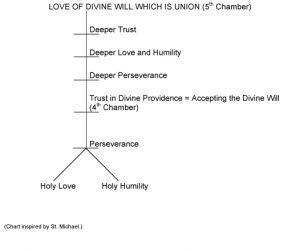 						July 15, 2009 

St. Michael says: "Praise be to Jesus."      "I have come to help you understand that whenever truth is compromised, it is Satan, the father of all lies, who is speaking. It is Satan who makes excuses, who accuses, who hides the truth in the darkness of confusion." 
"Do not concern yourself with reputation. The Father of All Truth knows your heart; indeed, each heart. The Eternal Now never abandons the Just. He lifts up the downtrodden and supports the truth with His Most Powerful Hand of Justice and Might. May His Name be glorified forever."September 29, 2010 
Feast of St. Michael, St. Gabriel & St. Raphael - Archangels
St. Michael says: "Praise be to Jesus."    "I have come once again to help people in their quest for discernment. Realize that Satan easily slips into the guise of righteousness, worthy of belief and full of false accusations and promises and lies." 

"But there is one virtue that he cannot feign, and that is Holy Love. It is impossible for pure evil to pretend to love God and neighbor. Therefore, Holy Love must be your barometer of truth in any discernment." 

"The soul under attack can even say, 'In the name of Holy Love - leave!' Satan will flee, for Holy Love is the Immaculate Heart of Mary."January 8, 2015 Read 1 John 3:18   …..
Our Lady comes as Mary, Refuge of Holy Love. She says: "Praise be to Jesus." 

"Dear children, never be satisfied with your relationship with Jesus. Always try to be more holy through your acts of kindness towards others and your prayers for others. That way you become a light on the path of Holy and Divine Love for all to see and to follow." 

"Ask your angels to open your eyes as to the small sacrifices you can make for love of others. This will strengthen you in holiness and bring you deeper into My Immaculate Heart. Make one such sacrifice a day that Truth be revealed where it lies hidden under deceit and compromise. This will soothe My Son's Most Mournful Heart. 
January 20, 2015 
Blessed Mother says: "Praise be to Jesus."      "Dear children, you know from experience that if you venture outside in bitter cold weather and any part of you is left unprotected such as fingers or your nose, you run the risk of frostbite. The spiritual climate in the world today is like the bitter cold. You must cover yourself with prayer. If you have any fear in your heart, ask the angels to surround you and to protect you. If your faith is challenged, ask for My Protection as Mary, Protectress the Faith. I will come immediately to your aid. If you lack trust, ask Me to increase the love in your heart. If you are uncertain as to a course of some action, ask the Holy Spirit for Wisdom." 

"You must never run the risk of going out into the spiritually cold world unprotected, where danger is all around you. The enemy of your salvation sees clearly his every inroad to your well-being. When you begin to lose the peace in your heart, understand that this is the first sign of Satan's frostbite. It is then you should cover yourself even more with prayer."April 8, 2015 "I am your Jesus, born Incarnate."    "I tell you, heroic virtue is virtue that is practiced without concern to cost to self. All are capable of such virtue, if they depend upon My Grace - My Provision." 

"The soul never knows when the occasion may present itself to practice heroic virtue. Therefore, he needs to be prepared at all times to rely on My Divine Intervention on his behalf. The holy angels intercede in time of need and clear the way towards personal holiness and readiness to call upon grace." 

"Heroic virtue requires a sacrificial mindset and a giving heart. This is attainable if the soul desires it."May 8, 2015 
Feast of Our Lady of Grace
Our Lady comes as Our Lady of Grace. She says: "Praise be to Jesus." 

"Dear children, learn to come to Me for My Grace in any difficulty of thought, word or deed. Grace is your passport to Heaven and the solution to every problem you face. It is your holy angels who open your hearts to grace and fill every opportunity with God's good. Grace is your protection from evil. It is every good fortune that comes your way." 

"Grace helps you bear the burden of crosses and to transform every cross into merit for souls. It is God's Grace which brings Truth to light and encourages you to accept it." 

"Grace is the foundation of this Mission* and My call to a deeper personal holiness in every present moment. It is grace which helps you to persevere in the face of persecution and the discouragement Satan tries to place in your hearts." 

"Each morning thank God for the graces He will send you throughout the day and pray to recognize them." 

* The "ecumenical" Mission of Holy Love Ministries 

Read Ephesians 2:4-5+ 

But God, Who is rich in mercy, out of the great love with which He loved us, even when we were dead through our trespasses, made us alive together with Christ (by grace you have been saved). 

+-Scripture verses asked to be read by Our Lady of Grace. 
-Scripture taken from the Ignatius Bible.April 19, 2016 
"I am your Jesus, born Incarnate."    "I have come to speak to you once again concerning false consciences which bespeaks of the state of the heart of the world. A false conscience is one not formed in Truth. Such a one embraces the moral standards of the world, not those of God. The soul with a false conscience sees good in evil. He proclaims tolerance for many sins instead of conviction of heart and repentance. He does not have a clear sense of good over evil." 

"It is a false conscience that has thrown world politics off course in pursuit of power over and above God's Will. The Commandments no longer carry impact upon goals. Unity is pursued under false pretenses as a means of control. I have brought this Mission* of Holy Love into the world. However, many listen to false reasons not to believe." 

"Ask your angels to help you to make moment-to-moment decisions in My Truth." 

* The ecumenical Mission of Holy and Divine Love at Maranatha Spring and Shrine.Holy Love Ministries –is an ecumenical lay apostolate committed to living and propagating the Holy Love, Divine Love and United Hearts messages. These messages which support the two great commandments--love God above all else and love your neighbor as yourself--are given by means of private revelation to Heaven's messenger Maureen Sweeney Kyle. HLM Servants of Holy Love gather to pray the rosary for world peace, for an end to abortion, and that hearts open to Heaven's messages.___________________________________________________________________________Holy Love Ministries,37137 Butternut Ridge Rd.North Ridgeville, OH 44039http://www.holylove.org  